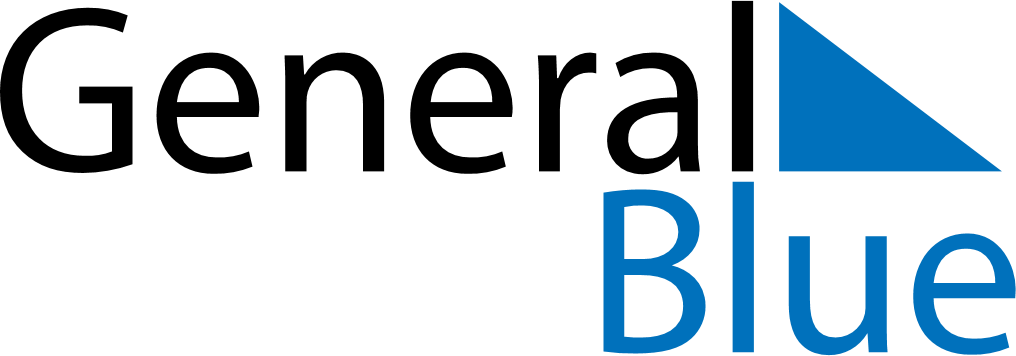 June 2024June 2024June 2024June 2024June 2024June 2024June 2024Mallacoota, Victoria, AustraliaMallacoota, Victoria, AustraliaMallacoota, Victoria, AustraliaMallacoota, Victoria, AustraliaMallacoota, Victoria, AustraliaMallacoota, Victoria, AustraliaMallacoota, Victoria, AustraliaSundayMondayMondayTuesdayWednesdayThursdayFridaySaturday1Sunrise: 7:06 AMSunset: 4:50 PMDaylight: 9 hours and 44 minutes.23345678Sunrise: 7:07 AMSunset: 4:50 PMDaylight: 9 hours and 43 minutes.Sunrise: 7:08 AMSunset: 4:50 PMDaylight: 9 hours and 42 minutes.Sunrise: 7:08 AMSunset: 4:50 PMDaylight: 9 hours and 42 minutes.Sunrise: 7:08 AMSunset: 4:49 PMDaylight: 9 hours and 41 minutes.Sunrise: 7:09 AMSunset: 4:49 PMDaylight: 9 hours and 40 minutes.Sunrise: 7:09 AMSunset: 4:49 PMDaylight: 9 hours and 39 minutes.Sunrise: 7:10 AMSunset: 4:49 PMDaylight: 9 hours and 38 minutes.Sunrise: 7:10 AMSunset: 4:49 PMDaylight: 9 hours and 38 minutes.910101112131415Sunrise: 7:11 AMSunset: 4:49 PMDaylight: 9 hours and 37 minutes.Sunrise: 7:11 AMSunset: 4:48 PMDaylight: 9 hours and 36 minutes.Sunrise: 7:11 AMSunset: 4:48 PMDaylight: 9 hours and 36 minutes.Sunrise: 7:12 AMSunset: 4:48 PMDaylight: 9 hours and 36 minutes.Sunrise: 7:12 AMSunset: 4:48 PMDaylight: 9 hours and 35 minutes.Sunrise: 7:13 AMSunset: 4:48 PMDaylight: 9 hours and 35 minutes.Sunrise: 7:13 AMSunset: 4:48 PMDaylight: 9 hours and 35 minutes.Sunrise: 7:14 AMSunset: 4:48 PMDaylight: 9 hours and 34 minutes.1617171819202122Sunrise: 7:14 AMSunset: 4:48 PMDaylight: 9 hours and 34 minutes.Sunrise: 7:14 AMSunset: 4:49 PMDaylight: 9 hours and 34 minutes.Sunrise: 7:14 AMSunset: 4:49 PMDaylight: 9 hours and 34 minutes.Sunrise: 7:15 AMSunset: 4:49 PMDaylight: 9 hours and 34 minutes.Sunrise: 7:15 AMSunset: 4:49 PMDaylight: 9 hours and 33 minutes.Sunrise: 7:15 AMSunset: 4:49 PMDaylight: 9 hours and 33 minutes.Sunrise: 7:15 AMSunset: 4:49 PMDaylight: 9 hours and 33 minutes.Sunrise: 7:16 AMSunset: 4:49 PMDaylight: 9 hours and 33 minutes.2324242526272829Sunrise: 7:16 AMSunset: 4:50 PMDaylight: 9 hours and 34 minutes.Sunrise: 7:16 AMSunset: 4:50 PMDaylight: 9 hours and 34 minutes.Sunrise: 7:16 AMSunset: 4:50 PMDaylight: 9 hours and 34 minutes.Sunrise: 7:16 AMSunset: 4:50 PMDaylight: 9 hours and 34 minutes.Sunrise: 7:16 AMSunset: 4:51 PMDaylight: 9 hours and 34 minutes.Sunrise: 7:16 AMSunset: 4:51 PMDaylight: 9 hours and 34 minutes.Sunrise: 7:16 AMSunset: 4:51 PMDaylight: 9 hours and 35 minutes.Sunrise: 7:16 AMSunset: 4:52 PMDaylight: 9 hours and 35 minutes.30Sunrise: 7:16 AMSunset: 4:52 PMDaylight: 9 hours and 36 minutes.